РАБОЧАЯ ПРОГРАММА УЧЕБНОГО ПРЕДМЕТА «ИНОСТРАННЫЙ ЯЗЫК (ФРАНЦУЗСКИЙ ЯЗЫК)»5-9 КЛАССПЛАНИРУЕМЫЕ РЕЗУЛЬТАТЫ ИЗУЧЕНИЯ УЧЕБНОГО ПРЕДМЕТА, КУРСАЛичностные результаты освоения основной образовательной программы. Метапредметные результаты освоения основной образовательной программыПредметные результаты освоения основной образовательной программыСОДЕРЖАНИЕ УЧЕБНОГО ПРЕДМЕТА,  КУРСАИностранный язык (французский язык)Освоение предмета «Иностранный язык» в основной школе предполагает применение  коммуникативного подхода в обучении иностранному языку.   Учебный предмет «Иностранный язык» обеспечивает развитие    иноязычных коммуникативных умений и языковых навыков, которые необходимы обучающимся для продолжения образования в школе или в системе среднего профессионального образования.Освоение учебного предмета «Иностранный язык» направлено на 	   достижение обучающимися допорогового уровня иноязычной коммуникативной компетенции, позволяющем общаться на иностранном языке в устной и письменной формах в пределах тематики и языкового материала основной школы как с носителями иностранного языка, так и с представителями других стран, которые используют иностранный язык как средство межличностного и межкультурного общения.  Изучение предмета «Иностранный язык» в части формирования навыков и развития умений обобщать и систематизировать имеющийся языковой и речевой опыт основано на межпредметных связях с предметами «Русский язык», «Литература», «История», «География», «Физика»,  «Музыка», «Изобразительное искусство» и др.Предметное содержание речиМоя семья. Взаимоотношения в семье. Конфликтные ситуации и способы их решения. Мои друзья. Лучший друг/подруга. Внешность и черты характера. Межличностные взаимоотношения с друзьями и в школе. Свободное время. Досуг и увлечения (музыка, чтение; посещение театра, кинотеатра, музея, выставки). Виды отдыха. Поход по магазинам. Карманные деньги. Молодежная мода.Здоровый образ жизни. Режим труда и отдыха, занятия спортом, здоровое питание, отказ от вредных привычек.Спорт. Виды спорта. Спортивные игры. Спортивные соревнования.Школа. Школьная жизнь. Правила поведения в школе. Изучаемые предметы и отношения к ним. Внеклассные мероприятия. Кружки. Школьная форма. Каникулы. Переписка с зарубежными сверстниками.Выбор профессии. Мир профессий. Проблема выбора профессии. Роль иностранного языка в планах на будущее.Путешествия. Путешествия по России и странам изучаемого языка. Транспорт.Окружающий мирПрирода: растения и животные. Погода. Проблемы экологии. Защита окружающей среды. Жизнь в городе/ в сельской местности. Средства массовой информацииРоль средств массовой информации в жизни общества. Средства массовой информации: пресса, телевидение, радио, Интернет. Страны изучаемого языка и родная странаСтраны, столицы, крупные города. Государственные символы. Географическое положение. Климат. Население. Достопримечательности. Культурные особенности: национальные праздники, памятные даты, исторические события, традиции и обычаи. Выдающиеся люди и их вклад в науку и мировую культуру.Коммуникативные умения Говорение Диалогическая речьСовершенствование диалогической речи в рамках изучаемого предметного содержания речи: умений вести диалоги разного характера - этикетный, диалог-расспрос, диалог – побуждение к действию, диалог-обмен мнениями и комбинированный диалог.Объем диалога от 3 реплик (5-7 класс) до 4-5 реплик (8-9 класс) со стороны каждого учащегося. Продолжительность диалога – до 2,5–3 минут. Монологическая речьСовершенствование умений строить связные высказывания с использованием основных коммуникативных типов речи (повествование, описание, рассуждение (характеристика)), с высказыванием своего мнения и краткой аргументацией с опорой и без опоры на зрительную наглядность, прочитанный/прослушанный текст и/или вербальные опоры (ключевые слова, план, вопросы)Объем монологического высказывания от 8-10 фраз (5-7 класс) до 10-12 фраз (8-9 класс). Продолжительность монологического высказывания –1,5–2 минуты. АудированиеВосприятие на слух и понимание несложных аутентичных аудиотекстов с разной глубиной и точностью проникновения в их содержание (с пониманием основного содержания, с выборочным пониманием) в зависимости от решаемой коммуникативной задачи. Жанры текстов: прагматические, информационные, научно-популярные.Типы текстов: высказывания собеседников в ситуациях повседневного общения, сообщение, беседа, интервью, объявление, реклама и др.Содержание текстов должно соответствовать возрастным особенностям и интересам учащихся и иметь образовательную и воспитательную ценность.Аудирование с пониманием основного содержания текста предполагает умение определять основную тему и главные факты/события в воспринимаемом на слух тексте. Время звучания текстов для аудирования – до 2 минут. Аудирование с выборочным пониманием нужной/ интересующей/ запрашиваемой информации предполагает умение выделить значимую информацию в одном или нескольких несложных аутентичных коротких текстах. Время звучания текстов для аудирования – до 1,5 минут.Аудирование с пониманием основного содержания текста и с выборочным пониманием нужной/ интересующей/ запрашиваемой информации осуществляется на несложных аутентичных текстах, содержащих наряду с изученными и некоторое количество незнакомых языковых явлений.ЧтениеЧтение и понимание текстов с различной глубиной и точностью проникновения в их содержание: с пониманием основного содержания, с выборочным пониманием нужной/ интересующей/ запрашиваемой информации, с полным пониманием.Жанры текстов: научно-популярные, публицистические, художественные, прагматические. Типы текстов: статья, интервью, рассказ, отрывок из художественного произведения, объявление, рецепт, рекламный проспект, стихотворение и др.Содержание текстов должно соответствовать возрастным особенностям и интересам учащихся, иметь образовательную и воспитательную ценность, воздействовать на эмоциональную сферу школьников.Чтение с пониманием основного содержания осуществляется на несложных аутентичных текстах в рамках предметного содержания, обозначенного в программе. Тексты могут содержать некоторое количество неизученных языковых явлений. Объем текстов для чтения – до 700 слов.Чтение с выборочным пониманием нужной/ интересующей/ запрашиваемой информации осуществляется на несложных аутентичных текстах, содержащих некоторое количество незнакомых языковых явлений. Объем текста для чтения - около 350 слов.Чтение с полным пониманием осуществляется на несложных аутентичных текстах, построенных на изученном языковом материале. Объем текста для чтения около 500 слов. Независимо от вида чтения возможно использование двуязычного словаря. Письменная речьДальнейшее развитие и совершенствование письменной речи, а именно умений:заполнение анкет и формуляров (указывать имя, фамилию, пол, гражданство, национальность, адрес);написание коротких поздравлений с днем рождения и другими праздниками, выражение пожеланий (объемом 30–40 слов, включая адрес); написание личного письма, в ответ на письмо-стимул с употреблением формул речевого этикета, принятых в стране изучаемого языка с опорой и без опоры на образец (расспрашивать адресата о его жизни, делах, сообщать то же самое о себе, выражать благодарность, давать совет, просить о чем-либо), объем личного письма около 100–120 слов, включая адрес; составление плана, тезисов устного/письменного сообщения; краткое изложение результатов проектной деятельности.делать выписки из текстов; составлять небольшие письменные высказывания в соответствии с коммуникативной задачей.Языковые средства и навыки оперирования имиОрфография и пунктуацияПравильное написание изученных слов. Правильное использование знаков препинания (точки, вопросительного и восклицательного знака) в конце предложения.Фонетическая сторона речиРазличения на слух в потоке речи всех звуков иностранного языка и навыки их адекватного произношения (без фонематических ошибок, ведущих к сбою в коммуникации). Соблюдение правильного ударения в изученных словах. Членение предложений на смысловые группы. Ритмико-интонационные навыки произношения различных типов предложений. Соблюдение правила отсутствия фразового ударения на служебных словах.Лексическая сторона речиНавыки распознавания и употребления в речи лексических единиц, обслуживающих ситуации общения в рамках тематики основной школы, наиболее распространенных устойчивых словосочетаний, оценочной лексики, реплик-клише речевого этикета, характерных для культуры стран изучаемого языка в объеме примерно 1200 единиц (включая 500 усвоенных в начальной школе). Основные способы словообразования: аффиксация, словосложение, конверсия. Многозначность лексических единиц. Синонимы. Антонимы. Лексическая сочетаемость. Грамматическая сторона речиНавыки распознавания и употребления в речи нераспространенных и распространенных простых предложений, сложносочиненных и сложноподчиненных предложений.Навыки распознавания и употребления в речи коммуникативных типов предложения: повествовательное (утвердительное и отрицательное), вопросительное, побудительное, восклицательное. Использование прямого и обратного порядка слов.Навыки распознавания и употребления в речи существительных в единственном и множественном числе в различных падежах; артиклей; прилагательных и наречий в разных степенях сравнения; местоимений (личных, притяжательных, возвратных, указательных, неопределенных и их производных, относительных, вопросительных); количественных и порядковых числительных; глаголов в наиболее употребительных видо-временных формах действительного и страдательного залогов, модальных глаголов и их эквивалентов; предлогов. Социокультурные знания и умения.Умение осуществлять межличностное и межкультурное общение, используя знания о национально-культурных особенностях своей страны и страны/стран изучаемого языка, полученные на уроках иностранного языка и в процессе изучения других предметов (знания межпредметного характера). Это предполагает овладение:знаниями о значении родного и иностранного языков в современном мире;сведениями о социокультурном портрете стран, говорящих на иностранном языке, их символике и культурном наследии;сведениями о социокультурном портрете стран, говорящих на иностранном языке, их символике и культурном наследии; знаниями о реалиях страны/стран изучаемого языка: традициях (в питании, проведении выходных дней, основных национальных праздников и т. д.), распространенных образцов фольклора (пословицы и т. д.); представлениями о сходстве и различиях в традициях своей страны и стран изучаемого языка; об особенностях образа жизни, быта, культуры (всемирно известных достопримечательностях, выдающихся людях и их вкладе в мировую культуру) страны/стран изучаемого языка; о некоторых произведениях художественной литературы на изучаемом иностранном языке;умением распознавать и употреблять в устной и письменной речи в ситуациях формального и неформального общения основные нормы речевого этикета, принятые в странах изучаемого языка (реплики-клише, наиболее распространенную оценочную лексику); умением представлять родную страну и ее культуру на иностранном языке; оказывать помощь зарубежным гостям в нашей стране в ситуациях повседневного общения. Компенсаторные уменияСовершенствование умений:переспрашивать, просить повторить, уточняя значение незнакомых слов;использовать в качестве опоры при порождении собственных высказываний ключевые слова, план к тексту, тематический словарь и т. д.; прогнозировать содержание текста на основе заголовка, предварительно поставленных вопросов и т. д.;догадываться о значении незнакомых слов по контексту, по используемым собеседником жестам и мимике;использовать синонимы, антонимы, описание понятия при дефиците языковых средств.Общеучебные умения и универсальные способы деятельностиФормирование и совершенствование умений:работать с информацией: поиск и выделение нужной информации, обобщение, сокращение, расширение устной и письменной информации, создание второго текста по аналогии, заполнение таблиц;работать с разными источниками на иностранном языке: справочными материалами, словарями, интернет-ресурсами, литературой;планировать и осуществлять учебно-исследовательскую работу: выбор темы исследования, составление плана работы, знакомство с исследовательскими методами (наблюдение, анкетирование, интервьюирование), анализ полученных данных и их интерпретация, разработка краткосрочного проекта и его устная презентация с аргументацией, ответы на вопросы по проекту; участие в работе над долгосрочным проектом, взаимодействие в группе с другими участниками проектной деятельности;самостоятельно работать в классе и дома. Специальные учебные уменияФормирование и совершенствование умений:находить ключевые слова и социокультурные реалии в работе над текстом;семантизировать слова на основе языковой догадки;осуществлять словообразовательный анализ;пользоваться справочным материалом (грамматическим и лингвострановедческим справочниками, двуязычным и толковым словарями, мультимедийными средствами);участвовать в проектной деятельности меж- и метапредметного характера.5 классРаздел 1. Здравствуй французский язык!Страны изучаемого языка. Культурные особенности.  Роль иностранного языка в планах на будущее. Высказывание своего мнения с краткой аргументацией с опорой на вопросы.  Спряжение глаголов 1 и 3 группы в изъявительном наклонении: présent и passé composé. Контроль изученного материала. Аудирование текста с пониманием основного содержания. Диалог-обмен мнениями. Повторение правил чтения.  Повторение речевых клише. Монологическое высказывание о себе (3-4 фразы). Отработка техники чтения.Раздел 2. Прощайте, каникулы!Страны изучаемого языка. Достопримечательности. Диалог-расспрос. Повторение лексики по теме «Досуг». Спряжение глаголов 1 и 3 группы в изъявительном наклонении: présent и passé composé. Спряжение глаголов 2 группы в изъявительном наклонении: présent. Диалог-расспрос. Диалог-обмен мнениями. Числительные от 1 до 100. Спряжение глаголов 1,2,3 группы в изъявительном наклонении: présent. Чтение с выборочным пониманием запрашиваемой информации. Письменное высказывание в соответствии с коммуникативной задачей. Повествование.Раздел 2. Прощайте, каникулы!Школьная жизнь. Лексические единицы по теме Школа. Аудирование и чтение текста с пониманием основного содержания. Спряжение глаголов 3 группы в изъявительном наклонении: présent. Правила поведения в школе. Конфликтные ситуации и способы их решения. Изучаемые предметы и отношения к ним. Высказывание своего мнения с краткой аргументацией с опорой на зрительную наглядность. Природа: животные. Лексические единицы в рамках тематики. Формы существительных женского рода и множественного числа. Глаголы с приставкой re-, r-. Подготовка монологического высказывания по теме «Школа».Раздел 3. Поговорим о семье.Взаимоотношения в семье. Диалог-расспрос. Лексические единицы в рамках тематики. Аудирование текста с выборочным пониманием запрашиваемой информацией. Чтение текста с выборочным пониманием запрашиваемой информацией. Мир профессий. Планы на будущее. Существительное. Категории рода и числа французских существительных. Артикль. Виды артиклей: неопределенные, определенные, слитные, частичные. Взаимоотношения в семье. Страны изучаемого языка. Культурные особенности: традиции и обычаи. Повествование с опорой на прочитанный текст. Подготовка монологического высказывания о своей семье (5-6 фраз). Лексические единицы по теме «Дом». Диалог-расспрос по теме. Лексические единицы по теме «Мебель». Чтение текста с выборочным пониманием запрашиваемой информацией по теме «Переезд». Небольшое письменное высказывание в соответствии с коммуникативной задачей. Монологическое высказывание о своем доме или квартире (3-5 фраз). Творческая работа. Рассказ о своей семье по фотографиям.Раздел 4. Праздники.Страны изучаемого языка и родная страна. Культурные особенности: национальные праздники. Лексические единицы в рамках тематики. Диалог-расспрос. Чтение текста с пониманием основного содержания. Поход по магазинам. Высказывание своего мнения с краткой аргументацией с опорой на вопросы. Культурные особенности: традиции и обычаи празднования Нового года и Рождества во Франции и России. Рождественские стихи на французском языке. Поздравления с праздниками. Подарки. Национальные блюда на праздничном столе. Чтение текста с полным пониманием. Местоимение en, особенности его употребления. Притяжательные прилагательные. Этикетный диалог. Подготовка поздравительной открытки на французском языке.Раздел 5. Мои друзья.Мои друзья. Межличностные взаимоотношения с друзьями и в школе. Диалог-расспрос. Лексические единицы в пределах тематики. Чтение текста с выборочным пониманием запрашиваемой информации. Лучший друг/подруга. Внешность и черты характера. Описание с опорой на зрительную наглядность.  Повествование с опорой на вопросы. Монологическое высказывание по теме «Мой лучший друг». Спряжение глаголов 1, 2 и 3 группы в изъявительном наклонении в прошедшем времени: passé composé. Досуг и увлечения. Спряжение местоименных глаголов в изъявительном наклонении: passé composé. Переписка с зарубежными сверстниками. Чтение текста с полным пониманием содержания. Личное письмо.Раздел 6. Изо дня в день.Здоровый образ жизни. Режим труда и отдыха. Распорядок дня. Лексические единицы в пределах тематики. Диалог-расспрос. Высказывание с опорой на вопросы. Спряжение глаголов 1 и 3 группы в изъявительном наклонении: passé composé. Отрицательные частицы. Спряжение глаголов 3 группы в изъявительном наклонении: présent, futur immédiat. Мир профессий. Виды профессий. Места работы. Монолог «Профессии моих родителей» Домашнее животное. Мой питомец. Монолог о домашнем животном (4-5 фраз).Раздел 7. Давайте отправимся в путешествие!Путешествия по России и странам изучаемого языка. Транспорт.Страны изучаемого языка и родная страна. Страны, столицы, крупные города. Государственные символы. Географическое положение. Карта Франции. Достопримечательности. Культурные особенности. Диалог-расспрос с опорой на зрительную наглядность. Аудирование текста с пониманием основного содержания. Чтение прослушанного текста с выборочным пониманием запрашиваемой информации. Употребление предлогов и артиклей перед географическими названиями. Времена года. Климат. Высказывание своего мнения с краткой аргументацией с опорой на план. Наречия en, y. Чтение текста с полным пониманием. Население. Личное письмо. Где проводят каникулы французские школьники.Раздел 8. Поговорим о вкусах и увлечениях.Хобби и досуг. Свободное время. Мир профессий. Профессия «Журналист». Окружающий мир. Природа: растения и животные. Проблемы экологии. Защита окружающей среды. Лексические единицы в пределах тематики. Местоимение - прямое дополнение. Диалог-расспрос. Комбинированный диалог. Повествование с опорой на план. Чтение текста с выборочным пониманием запрашиваемой информации.6 классРаздел 1. Школьная планета.Школа. Каникулы. Аудирование с частичным пониманием текста. Лексические единицы по теме Школьная жизнь. Школьные предметы. Аудирование с частичным пониманием текста. Повторение времен французского глагола. Правила составления письма. Письмо другу о каникулах. Школа в России и во Франции. Составление монолога "Мой друг". Внешность и черты характера. Лексические единицы по теме Внешность и черты характера. Диалог-расспрос Безличные предложения.Раздел 2. Свободное время.Режим труда и отдыха. Досуг. Хобби и увлечения. Аудирование. Межличностные взаимоотношения с друзьями и в школе. Монологическое высказывание. Лексические единицы по теме Интернет. Диалог-расспрос. Роль средств массовой информации в жизни общества. Аудирование. Написание личного письма. Диалог-обмен мнениями. Отказ от вредных привычек. Монолог «Мой досуг» (5-7 фраз).Раздел 3. Моя семья.Моя семья. Внешность и черты характера. Лексические единицы по теме Внешность и черты характера. Диалог-расспрос Конфликтные ситуации и способы их решения. Написание личного письма. Домашние животные. Мой домашний любимец. Чтение текстов по теме. Взаимоотношения в семье. Конфликты и их причины.  Домашние обязанности. Бытовая техника. Уборка в квартире. Диалог-обмен мнениями. Простое будущее время (future simple). Ближайшее будущее время (futur immédiat). Чтение текста с полным пониманием. Монологическое высказывание о доме и семье (5-7 фраз).Раздел 4. Здоровый образ жизни.Лексические единицы по теме Здоровый образ жизни. Здоровое питание, отказ от вредных привычек. Диалог-обмен мнениями. Приготовление пищи. Рецепт блюда. Поход по магазинам. Составление списка покупок. Семейный ужин. Идеальный рацион. Чтение прослушанного текста с выборочным пониманием запрашиваемой информации. Приглашение на праздник. Переписка с зарубежными сверстниками. Правила написание личного письма.Раздел 5. Зимние каникулыСвободное время. Досуг и увлечения (музыка, чтение; посещение театра, кинотеатра, музея, выставки). Спорт. Виды спорта. Лексические единицы по теме Досуг и увлечения. Каникулы. Диалог-расспрос. Написание личного письма. Страны изучаемого языка и родная страна.  Музеи во Франции и России. Шедевры. Новый год и Рождество. Подарки. Культурные особенности: традиции и обычаи. Лексические единицы по теме Культурные особенности: традиции и обычаи. Аудирование. Чтение текстов с полным пониманием. Рождественские песни. Времена изъявительного наклонения.Раздел 6. Как поживаете, друзья?Дружба. Режим труда и отдыха. занятия спортом, здоровое питание, отказ от вредных привычек. Лексические единицы по теме «Занятия спортом», здоровое питание. Активные виды спорта. Проблемы подростков. Диалог-расспрос. Аудирование. Взаимоотношения со взрослыми.Раздел 7. Мир чудес.  Свободное время. Досуг. Кино и театр. Известные фильмы. Жанры фильмов. Афиша. Лексические единицы по теме Посещение кинотеатра. Аудирование. Диалог-расспрос. Мой любимый фильм. Диалог-обмен мнениями. Приглашение в кино. Монологическое высказывание по теме (5-7 фраз).Раздел 8. Приятного путешествия.Музеи. Лексические единицы по теме «Достопримечательности». Крупные города России и Франции. Диалог-расспрос. Чтение.Прошедшее законченное время. Добро пожаловать во Францию. Географическое положение. Климат. Достопримечательности. Аудирование. Знаменитые парки Франции. Диалог-обмен мнениями. Относительные местоимения. Названия стран и предлоги. Правила поведения в путешествии. Небольшое письменное высказывание в соответствии с коммуникативной задачей.Раздел 9. Широкие горизонты.Природа: растения и животные. Лексические единицы по теме Природа: растения и животные. Животные домашние и дикие. Диалог-расспрос. География. Регионы Франции. Природные явления. Климат.Диалог-обмен мнениями. Суффиксы существительных -sion/-tion, -ance/-ence, -ement. Пребывание во Франции. Монологическое высказывание по теме (5-7 фраз).7 классРаздел 1. Расширяем круг интересов.Летние каникулы. Лексические единицы по теме. Наши друзья. Диалог-расспрос. Поездки на за город. Относительные местоимения. Местоимение dont. Описание внешности. Аудирование с выборочным пониманием нужной запрашиваемой информации. Мой лучший друг. Монологическая речь (с использованием основных коммуникативных типов речи: описание). Раздел 2. Мода.Молодежная мода. ЛЕ по теме Молодежная мода. Одежда. Аудирование с выборочным пониманием нужной запрашиваемой информации. Париж и мода. Культурные особенности: традиции и обычаи. Диалог-обмен мнениями. Аудирование с пониманием основного содержания текста. Указательные местоимения celle, celui, ceux (ci, la). Тенденции моды. Чтение с пониманием основного содержания текста. Монологическая речь (с высказыванием своего мнения).Раздел 3. Подростки делают покупки.Поход по магазинам. Аудирование с выборочным пониманием нужной запрашиваемой информации. Чтение с пониманием основного содержания текста. Карманные деньги. Чтение с выборочным пониманием запрашиваемой информации. Магазины Парижа. Местоимение Y.Условное наклонение (le conditionnel présent). Разговорная речь подростков во Франции. Монологическая речь (с использованием основных коммуникативных типов речи: описание).Раздел 4. За городом и в городе. Каникулы за городом. Чтение тематических текста. Профессии прошлого и настоящего. Прошедшее длительное время (Plus-que parfait). Согласование времён.	Город и деревня. Путешествия по России и странам изучаемого языка. Чтение текста с пониманием основного понимания. Диалог-обмен мнениями. Пассивная форма глаголов. Государственные символы. Географическое положение. Население. Санкт – Петербург.Раздел 5. Искусство и техника.Досуг и увлечения (музыка, чтение; посещение театра, кинотеатра, музея, выставки). Виды отдыха. Речевые клише. Этикетный диалог. Наши интересы и увлечения. Любите ли вы театр? Чтение тематического текста. Предлоги, меняющие смысл предложения. Спряжение глагола recevoir. Музыкальные интересы молодежи. Спряжение глаголов 3-й группы. Русское изобразительное искусство. Живопись Франции. Аудирование с выборочным пониманием нужной запрашиваемой информации. Спортивные игры. Спортивные соревнования. Лексические единицы и речевые клише в пределах тематики. Чтение прослушанного текста с полным пониманием.Раздел 6. Каникулы.Каникулы. ЛЕ по теме Каникулы. Диалог-расспрос. Зимние каникулы. Чтение с пониманием основного содержания текста. Рождество во франкоговорящих странах. Аудирование с пониманием основного содержания текста. Личное письмо (электронное).Раздел 7. От античности до наших дней.Школа. Культурные особенности. Выдающиеся люди и их вклад в науку и мировую культуру. Изучаемые предметы и отношения к ним. Диалог-расспрос. Аудирование с пониманием основного содержания текста. Местоимения en, y. История- мой любимый предмет. Чтение с полным пониманием текста. Указательные прилагательные. Исторические события. Чтение с выборочным пониманием запрашиваемой информации. Вопросительные местоимения quel, comment. Государственные символы. Комбинированный диалог.Раздел 8. Французская музыка.Французская песня. Лексические единицы по теме. Диалог-расспрос. Ударные местоимения (moi, toi, lui, elle, nous, vous, eux, elles). Прилагательное tout. Известные французские музыканты. Чтение с полным пониманием текста. Выдающиеся люди и их вклад в науку и мировую культуру. Мой любимый певец (музыкант). Монологическая речь (с использованием основных коммуникативных типов речи: повествование, описание).Раздел 9. Вперёд к открытиям.Наука. Образование. Лексические единицы по теме. Аудирование с выборочным пониманием нужной запрашиваемой информации. Научные кружки. Чтение с выборочным пониманием запрашиваемой информации. Условное наклонение (le conditionnel présent).Раздел 10. Великие люди мира. История великих открытий. Лексические единицы по теме Техника. Великие ученые. Архимед. Ампер. Пастер.Пьер и Мари Кюри. Выдающиеся люди и их вклад в науку и мировую культуру. Аудирование с пониманием основного содержания текста. Чтение с пониманием основного содержания.Раздел 11. Космонавтика.Космос. Знаменитые космонавты. Лексические единицы по теме Выдающиеся люди и их вклад в науку и мировую культуру. Диалог-расспрос. Орбитальная станция «Мир». Чтение с полным пониманием текста. Письмо: составление плана, тезисов устного/письменного сообщения. Российские и французские космонавты. Монологическая речь (с использованием основных коммуникативных типов речи: повествование).Раздел 12. Проблемы подростков -важны ли они?Вопрос о домашних заданиях. Лексические единицы по теме.  Глагол eviter. Образование прилагательных. Управление глаголов. Затруднения, предупреждение проблем, исключения. Аудирование с пониманием основного содержания текста. Наказания в школе. Монологическая речь (с использованием основных коммуникативных типов речи: повествование, описание). Отрицательная приставка –in. Пассивные местоимения. На кануне летних каникул. Чтение молодёжных блогов. Чтение с полным пониманием текста.8 классРаздел 1. Школьная жизнь.Школа. Мое расписание. Какой ты ученик. Лексические единицы по теме «Мое отношение к школе». Диалог-распрос, мое отношение к школе обмен мнениями подростков. Чтение с выборочным пониманием нужной информации расписание уроков. Дневник ученика коллежа. Употребление le subjonctif présent в дополнительных придаточных. Выражение причинно-следственной связи, союзы puisque, comme, car, c’est que. Использование в речи неопределенных прилагательных и местоимений chaque/chacun(e), quelque/quelques, quelqu’un/ quelques/un(e)s, plusieurs, tout/toute, tous/toutes Употребление частичного артикля. Аудирование с выборочным пониманием нужной информации. Выполнение грамматического теста с множественным выбором, включающий изученные грамматические явления.Раздел 2. Моя семья.Взаимоотношения в семье. Конфликтные ситуации и способы их решения.  Лексические единицы по теме «Взаимоотношения в семье». Употребление предлогов времени Il y a, depuis, pendant. Употребление неопределенных прилагательных tel, tells/telle, tells. Спряжение глагола résoudre. Использование в речи временной формы условного наклонения le conditionnel présent в простом предложении для выражения пожелания / предложения / вежливого вопроса. Высказыванием своего мнения и краткой аргументации с опорой и без опоры на прочитанный или услышанный текст, или заданную коммуникативную ситуацию до 10 – 12 фраз (8 – 9 классы). Личное письмо с опорой на образец. Этикетные клише для личного письма. Виды писем по коммуникативной задаче. Спряжение глаголов envoyer / s’ennuer во временах изъявительного наклонения. Образование и употребление деепричастие gérondif. Местоимения y/en. Чтение с выборочным пониманием нужной информации. Выполнение грамматического теста с множественным выбором, включающий изученные грамматические явления.Раздел 3. Как твои дела?Традиции твоей семьи. Домашние обязанности. Своя комната – личное пространство. Уборка в доме. Словообразовательные суффиксы  -ement, -iment, -issement, -age, -issage, -tion, -aison, -sion.  Повелительное наклонение imperatif.  Местоимения y/en в imperatif. Большие и маленькие проблемы подростков. Лексические единицы по теме. Употребление глаголов savoir/connaitre/laisser/faire. Употребление le subjonctif présent в дополнительных придаточных. Управление глаголов, предлоги à/de. Чтение с выборочным пониманием нужной информации. Выполнение грамматического теста с множественным выбором, включающий изученные грамматические явления.Раздел 4. Средства массовой информации.Средства массовой информации. История прессы. Аудирование с выборочным пониманием нужной информации.  Билингвизм в современном обществе. Полиглоты. Лексические единицы по теме. Лего ли стать полиглотом. Чтение с полным пониманием текста. Виды средств массовой информации. Количественные наречия.  Образование и употребление наречий от прилагательных. Причастия и деепричастие participle passé/present, gérondif. Интонация. Досуг и увлечения. Парки развлечений. Версаль. Эрмитаж. Фразеологизмы. Глаголы établir, acquérir. Употребление глагола falloir. Знаменитые французские музеи. Чтение с выборочным пониманием нужной информации. Выполнение грамматического теста с множественным выбором, включающий изученные грамматические явления.Раздел 5. Путешествия.Путешествия.  Виды путешествий.  Виды транспорта. Расширяем горизонты. Чтение аутентичных стихотворений. Виды лесов. Пейзаж. Лексические единицы по теме. Место прилагательного –эпитета в предложении. Вокруг великих городов. Образование и употребление простого прошедшего времени passé simple. Спряжение глаголов 3 группы в passé simple. Чтение с выборочным пониманием нужной информации. Выполнение грамматического теста с множественным выбором, включающий изученные грамматические явления.9 классРаздел 1. Вводный курс.Летние каникулы. Повторение лексических единиц по теме. Чтение текстов с полным пониманием. Спряжение глаголов 1, 2, 3 групп во временах изъявительного наклонения.Раздел 2. Профессиональная ориентация.Профессиональная ориентация. Планы на будущее. Лексические единицы по теме. Как выбрать профессию? Чтение с полным пониманием текста. Диалог обмен мнениями. Мечты сбываются. Аудирование с частичным пониманием нужной информации. Как стать ортодонтом? Чтение с полным пониманием текста. Лучшая профессия. Монологическое высказывание на тему. Глаголы. Лексическая сочетаемость. Качества, необходимые для освоения разных профессий. Виды профессий. Аббревиатура.  Спряжение глаголов 1, 2, 3 группы в будущем простом времени. future simple. Употребление определенных и неопределенных артиклей le, la, l’, les/ un, une, des перед существительными. Функциональная характеристика артиклей, особенности их употребления. Чтение молодежных блогов. Монологическое высказывание «Моя будущая профессия» (До 10-12 фраз). Чтение с выборочным пониманием нужной информации. Выполнение грамматического теста с множественным выбором, включающий изученные грамматические явления.Раздел 3. Семья- "личное убежище".Семья и взаимоотношения в семье. Взаимопонимание между поколениями. Лексические единицы по теме. Чтение текстов (личные письма школьников) с полным пониманием информации. Что для вас значит семья? Дисскусия, диалог-расспрос/ диалог обмен мнениями. Домашнее животное. Породы собак. Подготовка монологического высказывания «Моя семья». Генеалогическое древо. Артикль перед абстрактными существительными. Отсутствие артикля. Разница в употреблении passé composé, imparfait. Чтение с выборочным пониманием нужной информации. Выполнение грамматического теста с множественным выбором, включающий изученные грамматические явления.Раздел 4. Чтение- настоящее удовольствие!Досуг и увлечения. Отношение к чтению. Любите ли вы читать? Лексические единицы по теме. Виды книг и жанры литературных произведений. Колледж Вендом. Чтение с полным пониманием текста. Я и чтение. Диалог обмен мнениями. Разговорные глаголы. Логические коннекторы в речи. Прошедшее сложное и прошедшее простое время. Чтение с выборочным пониманием нужной информации. Выполнение грамматического теста с множественным выбором, включающий изученные грамматические явления.Раздел 5. Поездка за границу.Путешествие.Долина Луары. Путешествие по Золотому кольцу. Лексические единицы по теме.  Царское село. Аудирование с полным пониманием нужной информации. Прованс. Чтение с полным пониманием текста. Куда съездить на каникулы? Диалог обмен мнениями. Открытка из путешествия. Заполнение открытки по образцу. Слова-омонимы. Возвратные глаголы с частицей –se. Аббревиатура. Выражение условия (гипотеза). Выбираем отель. Виды текстов. Предложения с союзом si. Чтение с выборочным пониманием нужной информации. Выполнение грамматического теста с множественным выбором, включающий изученные грамматические явления.Раздел 6. Наука- разносторонние интересы.Наука. Научные открытия. Лексические единицы по теме.  Почему исчезли динозавры. Аудирование с полным пониманием нужной информации. Медицина будущего. Лексические единицы по теме. Области научного знания. Ученые XX века. Префиксы. Клонирование. Космос. Метеориты. Условное наклонение (le conditionnel présent/ passé).  Естественно-научные музеи. Миссия «Марс». Роботы в современном мире. Аудирование с частичным пониманием нужной информации.Раздел 7. Спорт.Спорт. Командные виды спорта. Гандбол. Рэгби. Женские виды спорта. Велоспорт. Лексические единицы по теме. Зимние виды спорта. Аудирование с полным пониманием нужной информации. Конный спорт. Ты и спорт. Дисскусия, диалог-расспрос/ диалог обмен мнениями. Олимпийские игры. Мини-диалоги о спорте. Чтение с полным пониманием текста. Олимпиада в Сочи. Тур де Франс. Употребление времен в косвенной речи. Преобразование предложений из прямой речи в косвенную. Чтение с выборочным пониманием нужной информации.Раздел 8. Кто ответственен?Окружающий мир. Экология. Защита окружающей среды. Лексические единицы по теме. Какой ты эколог? Качество воды. Аудирование с полным пониманием нужной информации. Окружающая среда в опасности. Чтение с полным пониманием текста. Глобальное потепление. Простые источники энергии. Условное наклонение (le conditionnel présent/ passé). Употребление le subjonctif présent в устной и письменной речи.  Чтение с выборочным пониманием нужной информации. Выполнение грамматического теста с множественным выбором, включающий изученные грамматические явления.3.ТЕМАТИЧЕСКОЕ ПЛАНИРОВАНИЕ с указанием количества часов, отводимых на освоение каждой темы5 класс (99 ч.)6 класс (99 ч.)7 класс (99 ч.)8 класс (99 ч.)9 класс (96 часов)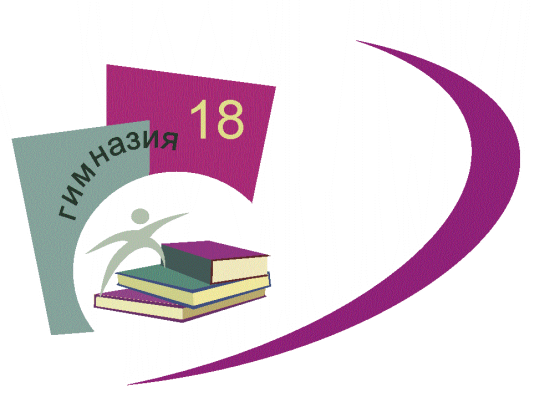 Приложение 1.7.Основной общеобразовательной программы – образовательная программа основного общего образования МАОУ гимназии № 18, утвержденной приказом МАОУ гимназии № 18                                            От 03.05.2021   № 262 Требования к результатам освоения ООП ООО (ФГОС ООО)Планируемые результаты освоения ООП ООО(уточнение и конкретизация)Планируемые результаты освоения ООП ООО(уточнение и конкретизация)Требования к результатам освоения ООП ООО (ФГОС ООО)У выпускника будут сформированыВыпускник получит возможность для формированияГотовность и способность обучающихся к саморазвитию и личностному самоопределению, сформированность их мотивации к обучению и целенаправленной познавательной деятельности, системы значимых социальных и межличностных отношений, ценностно-смысловых установок, отражающих личностные и гражданские позиции в деятельности, социальные компетенции, правосознание, способность ставить цели и строить жизненные планы, способность к осознанию российской идентичности в поликультурном социуме.Основы российской гражданской идентичности: патриотизм, уважение к Отечеству, прошлому и настоящему многонационального народа России;основы осознания этнической принадлежности, знания истории, языка, культуры своего народа, своего края, культурного наследия народов России; гуманистические, демократические и традиционные ценности многонационального российского общества; чувства ответственности и долга перед Родиной;ответственное отношение к учению, готовность и способность обучающихся к саморазвитию и самообразованию на основе мотивации к обучению и познанию, осознанный выбор дальнейшей индивидуальной траектории образования на базе ориентировки в мире профессий и профессиональных предпочтений, с учетом устойчивых познавательных интересов, а также основы уважительного отношения к труду, опыт участия в социально значимом труде; целостное мировоззрение, соответствующее современному уровню развития науки и общественной практики, учитывающее социальное, культурное, языковое, духовное многообразие современного мира;осознанное, уважительное и доброжелательное отношение к другому человеку, его мнению, мировоззрению, культуре, языку, вере, гражданской позиции, к истории, культуре, религии, традициям, языкам, ценностям народов России и народов мира; готовность и способность вести диалог с другими людьми и достигать в нем взаимопонимания;социальные нормы, правила поведения, роли и формы социальной жизни в группах и сообществах, включая взрослые и социальные сообщества; социальные роли, необходимые для участия в школьном самоуправлении и общественной жизни в пределах возрастных компетенций с учетом региональных, этнокультурных, социальных и экономических особенностей;моральное сознание и компетентность в решении моральных проблем на основе личностного выбора, нравственные чувства и нравственное поведение, осознанное и ответственное отношение к собственным поступкам;основы коммуникативной компетентности в общении и сотрудничестве со сверстниками, детьми старшего и младшего возраста, взрослыми в процессе образовательной, общественно полезной, учебно-исследовательской, творческой и других видов деятельности;ценности здорового и безопасного образа жизни; правила индивидуального и коллективного безопасного поведения в чрезвычайных ситуациях, угрожающих жизни и здоровью людей, правила поведения на транспорте и на дорогах;основы экологической культуры, соответствующей современному уровню экологического мышления, опыту экологически ориентированной рефлексивно-оценочной и практической деятельности в жизненных ситуациях; ценности семейной жизни, осознанное отношение к семье в жизни человека и общества, уважительное и заботливое отношение к членам своей семьи;основы эстетического сознания через творческую деятельность эстетического характера, способствующую освоению художественного наследия народов России и мира.• Социальной компетентности в реализации основ гражданской идентичности в поступках и деятельности;выраженной устойчивой учебно-познавательной мотивации и интереса к учению;• готовности к самообразованию и самовоспитанию;• компетенции к обновлению знаний в различных видах деятельности;• адекватной позитивной самооценки и Я-концепции;•  морального сознания на конвенциональном уровне, способности к решению моральных дилемм на основе учёта позиций участников дилеммы, ориентации на их мотивы и чувства; устойчивое следование в поведении моральным нормам и этическим требованиям;• эмпатии как осознанного понимания и сопереживания чувствам других, выражающейся в поступках, направленных на помощь и обеспечение благополучия;• устойчивой мотивации к реализации ценностей здорового и безопасного образа жизни;• ценностных ориентаций соответствующих современному уровню экологической культуры;• готовности к принятию и освоению семейных традиций принятых в обществе;• эстетического вкуса как основы ценностного отношения к культурному достоянию •антикоррупционного сознания.Требования к результатам освоения ООП ООО(ФГОС ООО)Планируемые результаты освоения ООП ООО(уточнение и конкретизация)Планируемые результаты освоения ООП ООО(уточнение и конкретизация)Освоение обучающимися межпредметные понятия и универсальные учебные действия (регулятивные, познавательные, коммуникативные), способность их использования в учебной, познавательной и социальной практике, самостоятельность планирования и осуществления учебной деятельности и организации учебного сотрудничества с педагогами и сверстниками, построение индивидуальной образовательной траекторииРегулятивные универсальные учебные действияРегулятивные универсальные учебные действияОсвоение обучающимися межпредметные понятия и универсальные учебные действия (регулятивные, познавательные, коммуникативные), способность их использования в учебной, познавательной и социальной практике, самостоятельность планирования и осуществления учебной деятельности и организации учебного сотрудничества с педагогами и сверстниками, построение индивидуальной образовательной траекторииВыпускник научитсяВыпускник получит возможность научитьсяОсвоение обучающимися межпредметные понятия и универсальные учебные действия (регулятивные, познавательные, коммуникативные), способность их использования в учебной, познавательной и социальной практике, самостоятельность планирования и осуществления учебной деятельности и организации учебного сотрудничества с педагогами и сверстниками, построение индивидуальной образовательной траектории• целеполаганию, включая постановку новых целей, преобразование практической задачи в познавательную;• анализу условий достижения цели на основе учёта выделенных учителем ориентиров действия в новом учебном материале;• планированию путей достижения цели;• устанавливать целевые приоритеты; • самостоятельно контролировать своё время и управлять им;• принимать решения в проблемной ситуации на основе переговоров;• осуществлять констатирующий и предвосхищающий контроль по результату и по способу действия; осуществлять актуальный контроль на уровне произвольного внимания;• самостоятельно оценивать правильность выполнения действия и вносить необходимые коррективы в исполнение как в конце действия, так и по ходу его реализации;•  соотносить свои действия с планируемыми результатами, осуществлять контроль своей деятельности в процессе достижения результата, определять способы действий в рамках предложенных условий и требований, корректировать свои действия в соответствии с изменяющейся ситуацией;•основам самоконтроля, самооценки, принятия решений и осуществления осознанного выбора в учебной и познавательной деятельности.• самостоятельно ставить новые учебные цели и задачи;• построению жизненных планов во временной перспективе;• при планировании достижения целей самостоятельно, полно и адекватно учитывать условия и средства их достижения; • выделять альтернативные способы достижения цели и выбирать наиболее эффективный способ;• основам саморегуляции в учебной и познавательной деятельности в форме осознанного управления своим поведением и деятельностью, направленной на достижение поставленных целей;• осуществлять познавательную рефлексию в отношении действий по решению учебных и познавательных задач;• адекватно оценивать объективную трудность как меру фактического или предполагаемого расхода ресурсов на решение задачи;• адекватно оценивать свои возможности достижения цели определённой сложности в различных сферах самостоятельной деятельности;• основам саморегуляции эмоциональных состояний;• прилагать волевые усилия и преодолевать трудности и препятствия на пути достижения целей;Выполнять нормы ГТО.Освоение обучающимися межпредметные понятия и универсальные учебные действия (регулятивные, познавательные, коммуникативные), способность их использования в учебной, познавательной и социальной практике, самостоятельность планирования и осуществления учебной деятельности и организации учебного сотрудничества с педагогами и сверстниками, построение индивидуальной образовательной траекторииКоммуникативные универсальные учебные действияКоммуникативные универсальные учебные действияОсвоение обучающимися межпредметные понятия и универсальные учебные действия (регулятивные, познавательные, коммуникативные), способность их использования в учебной, познавательной и социальной практике, самостоятельность планирования и осуществления учебной деятельности и организации учебного сотрудничества с педагогами и сверстниками, построение индивидуальной образовательной траектории• учитывать разные мнения и стремиться к координации различных позиций в сотрудничестве;• формулировать собственное мнение и позицию, аргументировать и координировать её с позициями партнёров в сотрудничестве при выработке общего решения в совместной деятельности;• устанавливать и сравнивать разные точки зрения, прежде чем принимать решения и делать выбор;• аргументировать свою точку зрения, спорить и отстаивать свою позицию не враждебным для оппонентов образом;• задавать вопросы, необходимые для организации собственной деятельности и сотрудничества с партнёром;• осуществлять взаимный контроль и оказывать в сотрудничестве необходимую взаимопомощь;• адекватно использовать речь для планирования и регуляции своей деятельности;• адекватно использовать речевые средства для решения различных коммуникативных задач; •владеть устной и письменной речью; •строить монологическое контекстное высказывание;• организовывать и планировать учебное сотрудничество с учителем и сверстниками, определять цели и функции участников, способы взаимодействия; планировать общие способы работы;• осуществлять контроль, коррекцию, оценку действий партнёра, уметь убеждать;• работать в группе — устанавливать рабочие отношения, эффективно сотрудничать и способствовать продуктивной кооперации; •интегрироваться в группу сверстников и строить продуктивное взаимодействие со сверстниками и взрослыми;• основам коммуникативной рефлексии;• использовать адекватные языковые средства для отображения своих чувств, мыслей, мотивов и потребностей;• отображать в речи (описание, объяснение) содержание совершаемых действий как в форме громкой социализированной речи, так и в форме внутренней речи;•использовать информационно-коммуникационные технологии; •пользоваться словарями и другими поисковыми системами на уровне "активного пользователя" читательской культуры;•осознанно использовать речевые средства в соответствии с задачей коммуникации для выражения своих чувств, мыслей и потребностей; планирования и регуляции своей деятельности; • осознанно использовать устную и письменную речь, монологическую контекстную речь• владеть всеми видами речевой деятельности:- адекватно понимать информацию устного и письменного сообщения;- владеть приемами отбора и систематизации материала на определенную тему;- умение вести самостоятельный поиск информации, ее анализ и отбор;-способности к преобразованию, сохранению и передаче информации, полученной в результате или аудирования, с помощью технических средств и информационных технологий;-способности определять цели предстоящей учебной деятельности (индивидуальной и коллективной), последовательность действий, оценивать достигнутые результаты и адекватно формулировать их в устной и письменной форме;- свободно, правильно излагать свои мысли в устной и письменной форме;-умению выступать перед аудиторией сверстников с небольшими сообщениями, докладом;-осуществлять коммуникативно-целесообразное взаимодействие с окружающими людьми в процессе речевого общения, совместного выполнения  какой-либо задачи, участия в спорах, обсуждениях;- овладению национально-культурными нормами речевого поведения в различных ситуациях формального и неформального межличностного и межкультурного общения.• учитывать разные интересы и обосновывать собственную позицию;• понимать относительность мнений и подходов к решению проблемы;• продуктивно разрешать конфликты на основе учёта интересов и позиций всех участников, поиска и оценки альтернативных способов разрешения конфликтов; договариваться и приходить к общему решению в совместной деятельности, в том числе в ситуации столкновения интересов;• брать на себя инициативу в организации совместного действия (деловое лидерство);• оказывать поддержку и содействие тем, от кого зависит достижение цели в совместной деятельности; • осуществлять коммуникативную рефлексию как осознание оснований собственных действий и действий партнёра;• вступать в диалог, участвовать в коллективном обсуждении проблем, участвовать в дискуссии и аргументировать свою позицию, владеть монологической и диалогической формами речи в соответствии с грамматическими и синтаксическими нормами родного языка;• следовать морально-этическим и психологическим принципам общения и сотрудничества;• устраивать групповые обсуждения и обеспечивать обмен знаниями между членами группы для принятия эффективных совместных решений; • в совместной деятельности чётко формулировать цели группы и позволять её участникам проявлять инициативу для достижения этих целей.Познавательные универсальные учебные действияПознавательные универсальные учебные действия• основам реализации проектно-исследовательской деятельности;• основам реализации смыслового чтения;• основам реализации ИКТ-компетентности;• проводить наблюдение и эксперимент под руководством учителя;• осуществлять расширенный поиск информации с использованием ресурсов библиотек и Интернета;• создавать и преобразовывать модели и схемы для решения задач;• осуществлять выбор наиболее эффективных способов решения задач в зависимости от конкретных условий;• давать определение понятиям;• устанавливать причинно-следственные связи;• осуществлять логическую операцию установления родовидовых отношений, ограничение понятия;• обобщать понятия — осуществлять логическую операцию перехода от видовых признаков к родовому понятию, от понятия с меньшим объёмом к понятию с большим объёмом;• осуществлять сравнение, сериацию и классификацию, самостоятельно выбирая основания и критерии для указанных логических операций;• строить классификацию на основе дихотомического деления (на основе отрицания);• строить логическое рассуждение, включающее установление причинно-следственных связей;• объяснять явления, процессы, связи и отношения, выявляемые в ходе исследования;• основам ознакомительного, изучающего, усваивающего и поискового чтения;• структурировать тексты, включая умение выделять главное и второстепенное, главную идею текста, выстраивать последовательность описываемых событий;• работать с метафорами — понимать переносный смысл выражений, понимать и употреблять обороты речи, построенные на скрытом уподоблении, образном сближении слов.• применять экологическое мышление в познавательной, коммуникативной, социальной практике и профессиональной ориентации;• Знать нормы ГТО.• ставить проблему, аргументировать её актуальность;• основам рефлексивного чтения;• самостоятельно проводить исследование на основе применения методов наблюдения и эксперимента;• выдвигать гипотезы о связях и закономерностях событий, процессов, объектов;• организовывать исследование с целью проверки гипотез;• делать умозаключения (индуктивное и по аналогии) и выводы на основе аргументации;• использовать компьютерное моделирование в проектно-исследовательской деятельности;• осознанно осуществить выбор профессии на основе полученных знаний и сформированных умений;•осознно противостоять коррупции.п. ФГОС ОООТребования к результатам освоения ООП ООО (ФГОС ООО)Планируемые результаты освоения ООП ООО(уточнение и конкретизация)п. ФГОС ОООПредметная область (учебный предмет)Учебный предмет11.3Иностранные языкиИностранный язык:1) формирование дружелюбного и толерантного отношения к ценностям иных культур, оптимизма и выраженной личностной позиции в восприятии мира, в развитии национального самосознания на основе знакомства с жизнью своих сверстников в других странах, с образцами зарубежной литературы разных жанров, с учетом достигнутого обучающимися уровня иноязычной компетентности;2) формирование и совершенствование иноязычной коммуникативной компетенции; расширение и систематизацию знаний о языке, расширение лингвистического кругозора и лексического запаса, дальнейшее овладение общей речевой культурой;3) достижение допорогового уровня иноязычной коммуникативной компетенции;4) создание основы для формирования интереса к совершенствованию достигнутого уровня владения изучаемым иностранным языком, в том числе на основе самонаблюдения и самооценки, к изучению второго/третьего иностранного языка, к использованию иностранного языка как средства получения информации, позволяющего расширять свои знания в других предметных областях.Иностранный язык (французский язык)Коммуникативные уменияГоворение. Диалогическая речьКоммуникативные уменияГоворение. Диалогическая речьВыпускник научится:вести диалог (диалог этикетного характера, диалог–-расспрос, диалог побуждение к действию; комбинированный диалог) в стандартных ситуациях неофициального общения в рамках освоенной тематики, соблюдая нормы речевого этикета, принятые в стране изучаемого языка. Выпускник получит возможность научиться:вести диалог-обмен мнениями; брать и давать интервью;вести диалог-расспрос на основе нелинейного текста (таблицы, диаграммы и т. д.).Говорение. Монологическая речьВыпускник научится:строить связное монологическое высказывание с опорой на зрительную наглядность и/или вербальные опоры (ключевые слова, план, вопросы) в рамках освоенной тематики;описывать события с опорой на зрительную наглядность и/или вербальную опору (ключевые слова, план, вопросы); давать краткую характеристику реальных людей и литературных персонажей; передавать основное содержание прочитанного текста с опорой или без опоры на текст, ключевые слова/ план/ вопросы;описывать картинку/ фото с опорой или без опоры на ключевые слова/ план/ вопросы.Выпускник получит возможность научиться: делать сообщение на заданную тему на основе прочитанного; комментировать факты из прочитанного/ прослушанного текста, выражать и аргументировать свое отношение к прочитанному/ прослушанному; кратко высказываться без предварительной подготовки на заданную тему в соответствии с предложенной ситуацией общения;кратко высказываться с опорой на нелинейный текст (таблицы, диаграммы, расписание и т. п.);кратко излагать результаты выполненной проектной работы.АудированиеВыпускник научится: воспринимать на слух и понимать основное содержание несложных аутентичных текстов, содержащих некоторое количество неизученных языковых явлений; воспринимать на слух и понимать нужную/интересующую/ запрашиваемую информацию в аутентичных текстах, содержащих как изученные языковые явления, так и некоторое количество неизученных языковых явлений.Выпускник получит возможность научиться:выделять основную тему в воспринимаемом на слух тексте;использовать контекстуальную или языковую догадку при восприятии на слух текстов, содержащих незнакомые слова.Чтение Выпускник научится: читать и понимать основное содержание несложных аутентичных текстов, содержащие отдельные неизученные языковые явления;читать и находить в несложных аутентичных текстах, содержащих отдельные неизученные языковые явления, нужную/интересующую/ запрашиваемую информацию, представленную в явном и в неявном виде;читать и полностью понимать несложные аутентичные тексты, построенные на изученном языковом материале; выразительно читать вслух небольшие построенные на изученном языковом материале аутентичные тексты, демонстрируя понимание прочитанного.Выпускник получит возможность научиться:устанавливать причинно-следственную взаимосвязь фактов и событий, изложенных в несложном аутентичном тексте;восстанавливать текст из разрозненных абзацев или путем добавления выпущенных фрагментов.Письменная речь Выпускник научится: заполнять анкеты и формуляры, сообщая о себе основные сведения (имя, фамилия, пол, возраст, гражданство, национальность, адрес и т. д.);писать короткие поздравления с днем рождения и другими праздниками, с употреблением формул речевого этикета, принятых в стране изучаемого языка, выражать пожелания (объемом 30–40 слов, включая адрес);писать личное письмо в ответ на письмо-стимул с употреблением формул речевого этикета, принятых в стране изучаемого языка: сообщать краткие сведения о себе и запрашивать аналогичную информацию о друге по переписке; выражать благодарность, извинения, просьбу; давать совет и т. д. (объемом 100–120 слов, включая адрес);писать небольшие письменные высказывания с опорой на образец/ план.Выпускник получит возможность научиться:делать краткие выписки из текста с целью их использования в собственных устных высказываниях;писать электронное письмо (e-mail) зарубежному другу в ответ на электронное письмо-стимул;составлять план/ тезисы устного или письменного сообщения; кратко излагать в письменном виде результаты проектной деятельности;писать небольшое письменное высказывание с опорой на нелинейный текст (таблицы, диаграммы и т. п.).Языковые навыки и средства оперирования имиОрфография и пунктуацияВыпускник научится:правильно писать изученные слова;правильно ставить знаки препинания в конце предложения: точку в конце повествовательного предложения, вопросительный знак в конце вопросительного предложения, восклицательный знак в конце восклицательного предложения;расставлять в личном письме знаки препинания, диктуемые его форматом, в соответствии с нормами, принятыми в стране изучаемого языка.Выпускник получит возможность научиться:сравнивать и анализировать буквосочетания английского языка и их транскрипцию.Фонетическая сторона речиВыпускник научится:различать на слух и адекватно, без фонематических ошибок, ведущих к сбою коммуникации, произносить слова изучаемого иностранного языка;соблюдать правильное ударение в изученных словах;различать коммуникативные типы предложений по их интонации;членить предложение на смысловые группы;адекватно, без ошибок, ведущих к сбою коммуникации, произносить фразы с точки зрения их ритмико-интонационных особенностей (побудительное предложение; общий, специальный, альтернативный и разделительный вопросы), в том числе, соблюдая правило отсутствия фразового ударения на служебных словах.Выпускник получит возможность научиться:выражать модальные значения, чувства и эмоции с помощью интонации;различать британские и американские варианты английского языка в прослушанных высказываниях.Лексическая сторона речиВыпускник научится:узнавать в письменном и звучащем тексте изученные лексические единицы (слова, словосочетания, реплики-клише речевого этикета), в том числе многозначные в пределах тематики основной школы;употреблять в устной и письменной речи в их основном значении изученные лексические единицы (слова, словосочетания, реплики-клише речевого этикета), в том числе многозначные, в пределах тематики основной школы в соответствии с решаемой коммуникативной задачей;соблюдать существующие в английском языке нормы лексической сочетаемости;распознавать и образовывать родственные слова с использованием словосложения и конверсии в пределах тематики основной школы в соответствии с решаемой коммуникативной задачей;распознавать и образовывать родственные слова с использованием аффиксации в пределах тематики основной школы в соответствии с решаемой коммуникативной задачей: глаголы при помощи аффиксов dis-, mis-, re-, -ize/-ise; имена существительные при помощи суффиксов -or/ -er, -ist , -sion/-tion, -nce/-ence, -ment, -ity , -ness, -ship, -ing; имена прилагательные при помощи аффиксов inter-; -y, -ly, -ful , -al , -ic, -ian/an, -ing; -ous, -able/ible, -less, -ive;наречия при помощи суффикса -ly;имена существительные, имена прилагательные, наречия при помощи отрицательных префиксов un-, im-/in-;числительные при помощи суффиксов -teen, -ty; -th.Выпускник получит возможность научиться:распознавать и употреблять в речи в нескольких значениях многозначные слова, изученные в пределах тематики основной школы;знать различия между явлениями синонимии и антонимии; употреблять в речи изученные синонимы и антонимы адекватно ситуации общения;распознавать и употреблять в речи наиболее распространенные фразовые глаголы;распознавать принадлежность слов к частям речи по аффиксам;распознавать и употреблять в речи различные средства связи в тексте для обеспечения его целостности (firstly, to begin with, however, as for me, finally, at last, etc.);использовать языковую догадку в процессе чтения и аудирования (догадываться о значении незнакомых слов по контексту, по сходству с русским/ родным языком, по словообразовательным элементам.Грамматическая сторона речиВыпускник научится:оперировать в процессе устного и письменного общения основными синтаксическими конструкциями и морфологическими формами в соответствии с коммуникативной задачей в коммуникативно-значимом контексте:распознавать и употреблять в речи различные коммуникативные типы предложений: повествовательные (в утвердительной и отрицательной форме) вопросительные (общий, специальный, альтернативный и разделительный вопросы), побудительные (в утвердительной и отрицательной форме) и восклицательные;распознавать и употреблять в речи распространенные и нераспространенные простые предложения, в том числе с несколькими обстоятельствами, следующими в определенном порядке;распознавать и употреблять в речи предложения с начальным It;распознавать и употреблять в речи предложения с начальным There + to be;распознавать и употреблять в речи сложносочиненные предложения с сочинительными союзами and, but, or;распознавать и употреблять в речи сложноподчиненные предложения с союзами и союзными словами because, if, that, who, which, what, when, where, how, why;использовать косвенную речь в утвердительных и вопросительных предложениях в настоящем и прошедшем времени;распознавать и употреблять в речи условные предложения реального характера (Conditional I – If I see Jim, I’ll invite him to our school party) и нереального характера (Conditional II – If I were you, I would start learning French);распознавать и употреблять в речи имена существительные в единственном числе и во множественном числе, образованные по правилу, и исключения;распознавать и употреблять в речи существительные с определенным/ неопределенным/нулевым артиклем;распознавать и употреблять в речи местоимения: личные (в именительном и объектном падежах, в абсолютной форме), притяжательные, возвратные, указательные, неопределенные и их производные, относительные, вопросительные;распознавать и употреблять в речи имена прилагательные в положительной, сравнительной и превосходной степенях, образованные по правилу, и исключения;распознавать и употреблять в речи наречия времени и образа действия и слова, выражающие количество (many/much, few/a few, little/a little); наречия в положительной, сравнительной и превосходной степенях, образованные по правилу и исключения;распознавать и употреблять в речи количественные и порядковые числительные;распознавать и употреблять в речи глаголы в наиболее употребительных временных формах действительного залога: Present Simple, Future Simple и Past Simple, Present и Past Continuous, Present Perfect;распознавать и употреблять в речи различные грамматические средства для выражения будущего времени: Simple Future, to be going to, Present Continuous;распознавать и употреблять в речи модальные глаголы и их эквиваленты (may, can, could, be able to, must, have to, should);распознавать и употреблять в речи глаголы в следующих формах страдательного залога: Present Simple Passive, Past Simple Passive;распознавать и употреблять в речи предлоги места, времени, направления; предлоги, употребляемые при глаголах в страдательном залоге.Выпускник получит возможность научиться:распознавать сложноподчиненные предложения с придаточными: времени с союзом since; цели с союзом so that; условия с союзом unless; определительными с союзами who, which, that;распознавать и употреблять в речи сложноподчиненные предложения с союзами whoever, whatever, however, whenever;распознавать и употреблять в речи предложения с конструкциями as … as; not so … as; either … or; neither … nor;распознавать и употреблять в речи предложения с конструкцией I wish;распознавать и употреблять в речи конструкции с глаголами на -ing: to love/hate doing something; Stop talking;распознавать и употреблять в речи конструкции It takes me …to do something; to look / feel / be happy;распознавать и употреблять в речи определения, выраженные прилагательными, в правильном порядке их следования;распознавать и употреблять в речи глаголы во временных формах действительного залога: Past Perfect, Present Perfect Continuous, Future-in-the-Past;распознавать и употреблять в речи глаголы в формах страдательного залога Future Simple Passive, Present Perfect Passive;распознавать и употреблять в речи модальные глаголы need, shall, might, would;распознавать по формальным признакам и понимать значение неличных форм глагола (инфинитива, герундия, причастия I и II, отглагольного существительного) без различения их функций и употреблять их в речи;распознавать и употреблять в речи словосочетания «Причастие I+существительное» (a playing child) и «Причастие II+существительное» (a written poem).Социокультурные знания и уменияВыпускник научится:употреблять в устной и письменной речи в ситуациях формального и неформального общения основные нормы речевого этикета, принятые в странах изучаемого языка;представлять родную страну и культуру на английском языке;понимать социокультурные реалии при чтении и аудировании в рамках изученного материала.Выпускник получит возможность научиться:использовать социокультурные реалии при создании устных и письменных высказываний;находить сходство и различие в традициях родной страны и страны/стран изучаемого языка.Компенсаторные уменияВыпускник научится:выходить из положения при дефиците языковых средств: использовать переспрос при говорении.Выпускник получит возможность научиться:использовать перифраз, синонимические и антонимические средства при говорении;пользоваться языковой и контекстуальной догадкой при аудировании и чтении.Конфликтные ситуации и способы их решения. Межличностные взаимоотношения с друзьями и в школе. Переписка с зарубежными сверстниками. Монологическое высказывание по теме (5-7 фраз).Тема урокаКол-во часовРаздел 1. Здравствуй, французский язык! (5 часов)Раздел 1. Здравствуй, французский язык! (5 часов)Раздел 1. Здравствуй, французский язык! (5 часов)1Вводный инструктаж по ТБ. Франция и французский язык.12Входной контроль.13Правила чтения.14Монолог. Представь себя.15Техника чтения.1                              Раздел 2. Прощайте, каникулы! (18 часов)                              Раздел 2. Прощайте, каникулы! (18 часов)                              Раздел 2. Прощайте, каникулы! (18 часов)6Достопримечательности Франции и России.17Досуг и увлечения.18Глаголы первой группы.19Глаголы второй группы.110Разрешите представиться. Диалог по теме.111Заполнение анкеты.112Введение числительных.113Введение числительных.114Чтение тематического текста.115Повторение неправильных глаголов.116Итоговый урок по теме.117В начале учебного года я встречу своих друзей.118Введение лексики по теме.119Чтение тематического текста.120Моя школа. Введение лексики по теме.121Моя школа. Глаголы с приставкой re-, r-.122Составление рассказа по теме.123Проверочная работа по грамматике.124Коррекция ошибок. Монолог по теме "Школа".1Раздел 3. Поговорим о семье. (23 часа)Раздел 3. Поговорим о семье. (23 часа)Раздел 3. Поговорим о семье. (23 часа)25Семейный альбом. Введение лексики по теме.126Семейный альбом. Автоматизация лексики по теме.127Семейный альбом. Чтение тематических текстов.128Мир професий.129Автоматизация навыков по теме "Профессии"130Составление монолога по теме "Семья".131Единственное и множественное число существительных.132Единственное и множественное число существительных.133Мужской и женский род существительных.134Определенный и неопределенный артикли.135Частичный и слитный арткили.136Обобщающий урок по артиклям.137Контрольный монолог "Семья".138Новая квартира. Введение лексики по теме.139Новая квартира. Автоматизация лексики по теме.140Новая квартира. Чтение тематического текста.141Новая квартира. Чтение диалогов по теме.142Новая квартира. Подстановочные упражнения.143Рассказ о своем доме.144Переезд. Чтение текста и диалога по теме.145Лексико-грамматическая контрольная работа.146Коррекция ошибок. Увлекательное чтение.147Творческая работа: моя семья.148Творческая работа: моя семья.1Раздел 4. Праздники. (12 часов)Раздел 4. Праздники. (12 часов)Раздел 4. Праздники. (12 часов)49Праздники.150Праздники.151Покупки к празднику.152Французские рождественские стихи.153Творческий перевод.154Местоимение en.155Новогодний праздник.156Новогодний праздник.157Французские праздники.158Французские праздники.159Притяжательные прилагательные.160Новогодняя поздравительная открытка.1Раздел 5. Мои друзья. (9 часов)Раздел 5. Мои друзья. (9 часов)Раздел 5. Мои друзья. (9 часов)61Мы друзья. Чтение тематических текстов.162Прошедшее время глаголов.163Прошедшее время глаголов.164Прошедшее время глаголов.165Проверочная работа по грамматике.166Коррекция ошибок. Рассказ о друге.167Рассказ о друге. Монолог.168Письмо моему другу по переписке.169Контрольное чтение.1Раздел 6. Изо дня в день. (10 часов)Раздел 6. Изо дня в день. (10 часов)Раздел 6. Изо дня в день. (10 часов)70Мой рабочий день. Работа с диалогом.171Рассказ про свой распорядок дня.172Что ты делаешь после школы?173Ближайшее будущее время.174Контрольное чтение.175Коррекция ошибок. Ближайшее будущее время.176Ближайшее будущее время.177Работа моих родителей.178Когда родители на работе.179Подготовка монолога о домашнем животном.1Раздел 7. Давайте отправимся в путешествие! (12 часов)Раздел 7. Давайте отправимся в путешествие! (12 часов)Раздел 7. Давайте отправимся в путешествие! (12 часов)80Туристическое путешествие.181Туристическое путешествие.182Знакомство с достопримечательностями Франции.183Творческая работа: карта Франции.184Наречия en, y.185Наречия en, y.186Знакомство с моей страной. Россия.187Знакомство с моей страной. Россия.188Французские предлоги.189Временя года. Французские школьные каникулы.190Нормандия. Творческая работа.191Нормандия. Творческая работа.1Раздел 8. Поговорим о вкусах и увлечениях. (11 часов)Раздел 8. Поговорим о вкусах и увлечениях. (11 часов)Раздел 8. Поговорим о вкусах и увлечениях. (11 часов)92Вкусы и хобби.193Местоимение - прямое дополнение.194Местоимение - прямое дополнение.195Рассказ о любимом деле.196Годовая контрольная работа.197Коррекция ошибок. Сложная профессия - журналист.198Сложная профессия - журналист.199Повторение.1ИТОГО:ИТОГО:99Тема урокаКол-во часовРаздел 1. Школьная планета (12 часов)Раздел 1. Школьная планета (12 часов)Раздел 1. Школьная планета (12 часов)1Вводный инструктаж по ТБ. Повторение времён французского глагола.12Входной контроль. Чтение.13Правила составления письма.14Письмо другу о каникулах.15Здравствуй, Франция!16Школа в России и во Франции.17Школьные предметы.18Мы в 6 классе. Поисковое чтение.19Чтение тематического текста.110Твои друзья, какие они?111Составление монолога "Мой друг".112Безличные предложения.1Раздел 2. Свободное время (8 часов)Раздел 2. Свободное время (8 часов)Раздел 2. Свободное время (8 часов)13Свободное время.114Досуг и увлечения.115Интернет. За и против.116Интернет. За и против. Дискуссия.117Времяпрепровождение.118Хобби.119В поисках потерянного времени.120Итоговый урок по теме.1Раздел 3. Моя семья (13 часов)Раздел 3. Моя семья (13 часов)Раздел 3. Моя семья (13 часов)21Ты и твоя семья.122Члены семьи и их увлечения.123Лексико-грамматическая контрольная работа № 1.124Коррекция ошибок. Приятного аппетита.125Домашние животные.126Домашние животные.127Мы вместе проводим время.128Простое будущее время.129Ближайшее будущее время.130Домашние обязанности. Составление рассказа.131Прошедшее незаконченное время глагола.132Домашнее хозяйство. Чтение тематических текстов.133Составление монолога о доме и семье.1Раздел 4. Здоровый образ жизни (14 часов)Раздел 4. Здоровый образ жизни (14 часов)Раздел 4. Здоровый образ жизни (14 часов)34Здоровый образ жизни. Дискуссия на заданную тему.135Сбалансированное питание.136Еда дома и в школе.137Творческая работа - меню моей мечты.138Семейный ужин.139Аудирование.140Чтение тематического текста.141Составление личного письма.142Составление личного письма.143Как загадать загадку?144Подготовка к контрольной работе.145Контрольное чтение.146Коррекция ошибок.147Творческая работа:  моя семья.148Творческая работа:   моя семья.1Раздел 5. Зимние каникулы (11 часов)Раздел 5. Зимние каникулы (11 часов)Раздел 5. Зимние каникулы (11 часов)49Праздники.150Праздники.151Введение лексики по теме «Каникулы».152Презентация музеев России и Франции.153Письмо-открытка. Как я провёл зимние каникулы.154Канун Рождества во Франции.155Новый год в России. Работа с вопросами.156Французские новогодние праздники.157Чтение по теме.158Творческая работа. Презентация.159Французская рождественская песня.1Раздел 6. Как поживаете, друзья? (8 часов)Раздел 6. Как поживаете, друзья? (8 часов)Раздел 6. Как поживаете, друзья? (8 часов)60Друзья, давайте будем мобильными!161Режим труда и отдыха.162Спорт.163Спорт. Дискуссия по теме.164Да здравствует дружба!165Друзья и дружба. Круглый стол.166Проблемы подростков.167Проблемы подростков. Говорение.1Раздел 7. Мир чудес.  (8 часов)Раздел 7. Мир чудес.  (8 часов)Раздел 7. Мир чудес.  (8 часов)68Досуг и увлечения. чтение текстов.169Мир кино. Введение лексики по теме.170Мир кино. Жанры фильмов.171Аудирование. Составление рассказа о Гарри Поттере.172Творческая работа. Создание своей афиши.173Множественное число существительных.174Лексико-грамматический контрольная работа № 2.175Коррекция ошибок.1Раздел 8. Приятного путешествия. (15 часов)Раздел 8. Приятного путешествия. (15 часов)Раздел 8. Приятного путешествия. (15 часов)76Художественные и технические музеи.177Россия и Франция. Крупные города.178Прошедшее законченное время.179Техника чтения по тексту "Маленький принц".180Итоговый урок по теме.181Добро пожаловать во Францию.182Автоматизация лексики по теме.183Знаменитые парки Франции. Творческая работа.184Относительные местоимения.185Космический туризм. Сочинение.186Какую страну посетить?187Названия стран и предлоги.188Выражения причины и следствия.189Как вести себя за границей.190Проверочная работа по чтению. "Здравствуй Квебек".1Раздел 9. Широкие горизонты (14 часов)Раздел 9. Широкие горизонты (14 часов)Раздел 9. Широкие горизонты (14 часов)91Природа нашей планеты.192Работа с художественным переводом.193Словообразование при помощи суффиксов.194Круглый стол. Интересные факты природных явлений.195Королевство животного мира.196Годовая контрольная работа.197Коррекция ошибок. 198География - это интересно. Простая грамматика. Числительные.199Регионы Франции. Проект. Изготовление брошюры по регионам Франции.1ИТОГО:ИТОГО:99№Тема урокаКол-во часовРаздел 1. Расширяем круг интересов. (10 часов)Раздел 1. Расширяем круг интересов. (10 часов)Раздел 1. Расширяем круг интересов. (10 часов)1-3Вводный инструктаж по ТБ. Повторение времен французского глагола.34-5Автоматизация ЛЕ и МФ по теме "Летние каникулы"26Летние каникулы.17Входной контроль.18Люблю ездить за город. Описание внешности.19Люблю ездить за город. Составление рассказов о друге, описание, загадки.110Люблю ездить за город. Местоимение dont. Проверочная работа.1Раздел 2. Мода. (6 часов)Раздел 2. Мода. (6 часов)Раздел 2. Мода. (6 часов)11Молодёжная мода. Чтение тематических текстов.112Молодёжная мода. Введение и автоматизация ЛЕ и МФ.113-14Молодёжная мода. Указательные местоимения celle, celui, ceux (ci, la)215Молодёжная мода. Составление рекламы.116Молодёжная мода. Составление пересказа текста.117Молодёжная мода. Сообщение на тему по выбору.1Раздел 3. Подростки делают покупки. (10 часов)Раздел 3. Подростки делают покупки. (10 часов)18- 20Введение и автоматизация ЛЕ и Мф по теме.321-22Местоимение Y.223Условное наклонение.224Разговорная речь подростков во Франции.125Лексико-грамматическая контрольная работа.126Итоговый урок по теме.1Раздел 4. За городом и в городе. (11 часов)Раздел 4. За городом и в городе. (11 часов)Раздел 4. За городом и в городе. (11 часов)27Каникулы за городом. Чтение тематических текстов.128Каникулы за городом. Профессии прошлого и настоящего.129-30Plus-que parfait. Прошедшее длительное время.231-32Согласование времён.233Знакомство с городами.134Пассивная форма глаголов.135Контрольное чтение № 1. Санкт - Петербург.136Экология. Тематические тексты, автоматизация ЛЕ и МФ.137Литературное чтение.1Раздел 5. Искусство и техника. (12 часов)Раздел 5. Искусство и техника. (12 часов)Раздел 5. Искусство и техника. (12 часов)38Любите ли вы театр? Чтение тематического текста.139Любите ли вы театр? Автоматизация ЛЕ и МФ.140Предлоги меняющие смысл предложения.141Глагол recevoir.142-43В мире звуков. Музыкальные интересы молодежи.244-45Глаголы 3-й группы.246Художественное искусство. Русское изобразительное искусство.147Живопись Франции.148Аудирование.149Деепричастие. Проверочная работа.1Раздел 6. Каникулы. (7 часов)Раздел 6. Каникулы. (7 часов)Раздел 6. Каникулы. (7 часов)50-52Каникулы это не будни.353Рождество во Франкоговорящих странах. Говорение.154-55Рождество во Франкоговорящих странах. Чтение писем.256Рождество во Франкоговорящих странах. создание интернет сообщений.1Раздел 7. От античности до наших дней. (8 часов)Раздел 7. От античности до наших дней. (8 часов)Раздел 7. От античности до наших дней. (8 часов)57История- мой любимый предмет. Введение и автоматизация ЛЕ и МФ.158-59История- мой любимый предмет. Местоимения en, y.260-61История- мой любимый предмет. Указательные прилагательные.262Контрольное чтение № 2.163Знакомство с античностью.164Вопросительные местоимения quel, comment.1Раздел 8. Французская музыка. (5 часов)Раздел 8. Французская музыка. (5 часов)Раздел 8. Французская музыка. (5 часов)65-66История французской песни.267Ударные местоимения.168Прилагательное tout.169Французские музыканты.1Раздел 9. Вперёд к открытиям. (5 часов)Раздел 9. Вперёд к открытиям. (5 часов)Раздел 9. Вперёд к открытиям. (5 часов)70Наука — это праздник. ЛЕ и МФ.171Чтение тематического текста.172Портреты исследователей.173-74Условное наклонение.2Раздел 10. Великие люди мира. (4 часа)Раздел 10. Великие люди мира. (4 часа)Раздел 10. Великие люди мира. (4 часа)75Знакомство с учеными.176Аудирование.177Условное наклонение в настоящем времени.178Чтение текстов с выполнением заданий.1Раздел 11. Космонавтика. (3 часа)Раздел 11. Космонавтика. (3 часа)Раздел 11. Космонавтика. (3 часа)79Знакомство с космонавтами.180Статьи и их названия.181Орбитальная станция "МИР".1Раздел 12. Проблемы подростков -важны ли они? (21 час)Раздел 12. Проблемы подростков -важны ли они? (21 час)Раздел 12. Проблемы подростков -важны ли они? (21 час)82-84Вопрос о домашних заданиях.385Глагол eviter186Образование прилагательных.187-88Управление глаголов.289Чтение тематического текста .190-91Затруднения, предупреждение проблем, исключения. Наказания в школе.292Тест по текстам.193Отрицательная приставка -in194-95Пассивные местоимения.296Управление французских глаголов.197Годовая контрольная работа. 198Накануне летних каникул Аудирование. Автоматизация ЛЕ по теме.199Чтение молодёжных блогов. Чтение молодёжных блогов. Повторение материала за год.1ИТОГО:ИТОГО:99Тема урокаКол-во часовРаздел 1. Школьная жизнь (23 часа)Раздел 1. Школьная жизнь (23 часа)Раздел 1. Школьная жизнь (23 часа)1-3Вводный инструктаж по ТБ.  Актуализация лексики и грамматики34Актуализация грамматического материала.15Лексико-грамматическая проверочная работа.16Проверочная работа по чтению.17-13Начало учебного года. Что это для тебя.514-20Какой ты ученик?618-22Работа с аутентичными материалами.523Лексико-грамматическая контрольная работа.124Повторение.1Раздел 2. Моя семья. (24 часа)Раздел 2. Моя семья. (24 часа)Раздел 2. Моя семья. (24 часа)25-27Они много говорят о своей семье328Предлоги depuis, pendant, il y a129Прилагательные tel,tels,telle,telles130-31Условное наклонение настоящего времени.232Проверочная работа по грамматике.133-37Пишем письмо своим близким.538-39Безличная форма глагола. Gerondif.240-41Введение новых лексических единиц и модельных фраз по теме.242-43Работа с аутентичными материалами.244Проверочная работа по чтению .145Лексико-грамматический тест.146Коррекция ошибок.147Обобщающий урок.148Итоговый урок по теме.1Раздел 3. Как твои дела? (15 часов)Раздел 3. Как твои дела? (15 часов)Раздел 3. Как твои дела? (15 часов)49-52У тебя всё хорошо? Отличное решение.453-54Образование новых слов при помощи суффиксов.255-57Повелительное наклонение.358-61Маленькие и большие проблемы подростков.462Работа с аутентичными материалами. Проверочная работа по чтению.163Лексико-грамматический тест.1Раздел 4. Средства массовой информации. (21 час)Раздел 4. Средства массовой информации. (21 час)Раздел 4. Средства массовой информации. (21 час)64-67Пресса для молодёжи.468-69Активизация грамматических форм: обозначение количества, наречия, условное наклонение, повелительное наклонение.270-73Любим путешествовать.474Аудирование.175Письменное сообщение о достопримечательностях.176-78Введение новых лексических единиц и модельных фраз по теме.379-81Работа с аутентичными материалами.382Говорение.183Лексико-грамматический тест.184Проверочная работа по чтению.1Раздел 5. Путешествия. (21 час)Раздел 5. Путешествия. (21 час)Раздел 5. Путешествия. (21 час) 85-91Путешествия.692-93Прилагательные-эпитеты294-96Путешествие по великим городам.397Прошедшее простое время298Работа с аутентичными материалами. Проверочная работа по чтению199Лексико-грамматический тест. Повторение.1ИТОГО:ИТОГО:99Тема урокаКол-во часовРаздел 1. Вводный курс (5 часов)Раздел 1. Вводный курс (5 часов)Раздел 1. Вводный курс (5 часов)1Вводный инструктаж по ТБ.  Активизация лексики по теме "Летние каникулы"12Повторение времен французского глагола13Повторение времен французского глагола14Повторение времен французского глагола15Письмо другу1Раздел 2. Профессиональная ориентация. (20 часов)Раздел 2. Профессиональная ориентация. (20 часов)Раздел 2. Профессиональная ориентация. (20 часов)6-8Среднее образование во Франции39-12Как выбрать профессию.413-14Активизация лексики по теме.215-17Использование определённого и неопределённого артикля .318Проверочная работа по чтению.119Лексико- грамматический тест.120-22Аутентичные материалы.323-25Самоконтроль. Чтение, говорение, аудирование.3Раздел 3. Семья- "личное убежище" (13 часов)Раздел 3. Семья- "личное убежище" (13 часов)26-27Чтение текстов по теме.228Письмо французскому другу.129Аудирование130-31Говорение по теме.232Творческий проект133-34Автоматизация использования артиклей.235Проверочная работа по чтению.136Лексико- грамматический тест.137 -38Работа с аутентичными материалами.2Раздел 4. Чтение- настоящее удовольствие! (12 часов)Раздел 4. Чтение- настоящее удовольствие! (12 часов)Раздел 4. Чтение- настоящее удовольствие! (12 часов)39-40Чтение текстов по теме.241-42Говорение по теме.243Разговорные глаголы144-45Логические коннекторы в речи.246-47Прошедшее сложное и прошедшее простое время.248Проверочная работа по чтению.149Работа с аутентичными материалами.150Лексико- грамматический тест.1Раздел 5. Поездка за границу (13 часов)Раздел 5. Поездка за границу (13 часов)Раздел 5. Поездка за границу (13 часов)51-52Чтение текстов по теме.253Аудирование154-55Понимание письменной речи.256Письмо французскому другу.157Многозначные слова.158Аббревиатура.159Выражение условия и предположения.160Проверочная работа по чтению.161-62Работа с аутентичными материалами.263Лексико- грамматический тест.1Раздел 6. Наука- разносторонние интересы (11 часов)Раздел 6. Наука- разносторонние интересы (11 часов)Раздел 6. Наука- разносторонние интересы (11 часов)64Чтение текстов по теме.165Аудирование166Понимание письменной речи.167-68Говорение по теме.269Творческий проект об учёных.170Введение описательной лексики.171-72Условное наклонение.273-74Работа с аутентичными материалами.2Раздел 7. Спорт (14 часов)Раздел 7. Спорт (14 часов)Раздел 7. Спорт (14 часов)75-77Чтение текстов по теме.378Аудирование179-81Понимание письменной речи.382Говорение по теме.183-84Олимпийские игры.285Спортивный словарь.186-87Пассивная форма глаголов.288Проверочная работа по чтению.1Раздел 8. Кто ответственен? (8 часов)Раздел 8. Кто ответственен? (8 часов)Раздел 8. Кто ответственен? (8 часов)89-90Чтение текстов по теме.291Аудирование.192Понимание письменной речи.193Введение лексики по теме.194Сослагательное наклонение. Повторение.195Проверочная работа по чтению.196Итоговая контрольная работа.1ИТОГО:ИТОГО:96